Tópico 4Tema: O Mundo RenascentistaSumário:O que é a arte entre os séculos XV e XVI; O ambiente filosófico dos séculos XV e XVI; A Teoria da Arte no Renascimento; O final do século XVI. Duração da Lição: 18 de Dezembro a 21 de JaneiroFórum. Tópico 4. Moderado. 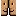 Fórum. Tópico 4. Não Moderado. 